YILDIZ TEKNİK ÜNİVERSİTESİ MİMARLIK FAKÜLTESİ MİMARLIK BÖLÜMÜ 2019-2020 BAHAR YARIYILI MIM1052 YAPI ELEMANLARI 1/ GRUP 2 / DOÇ. DR. SEVGÜL LİMONCUFİNAL SINAVI İÇİN PROJE TESLİMİ MIM1052 kodlu Yapı Elemanları 1 dersinin (Grup 2) final sınavı için proje hazırlanması istenmektedir.Yapı Elemanları 1 finali için sizlere aşağıda plan ve kesit krokisi verilen yapının;·        1/50 ölçekte 1. kat planını,·        1/50 ölçekte A-A kesitini (merdivenin çıkış hattından geçen ve merdiveni boyuna kesen)·        1/5 ölçekte bölümsel B-B ve C-C kesitlerini (ilk ve son basamaklarda en az üç basamak kesite girecek ve korkuluk/küpeşte görünüşte olacak biçimde merdiven ayrıntısı)her öğrenci için tanımlanan uygulama bilgilerine göre çizerek, Mimarlık Bölüm Başkanlığı’nın belirlediği final sınavı tarihinde düşük dosya boyutlu, ancak çözünürlüğü yüksek tek bir pdf dosyası olarak https://onlinekampus2.yildiz.edu.tr/Account/Login adresinde size ayrılmış yere yüklemeniz istenmektedir. Sistemde sizin için ayrılmış alan 10 MB’dır, bu nedenle dosya boyutunuz ve çözünürlük önemlidir. Hepinize kolaylıklar, sağlıklı güzel günler dileriz. Ödevin kapak sayfasında; Üniversite / Fakülte / Bölüm adı belirtilmeli, dersin kodu, adı ve grubu, dönem bilgileri, öğrencinin numarası, adı-soyadı ve teslim günü-saati yer almalıdır. 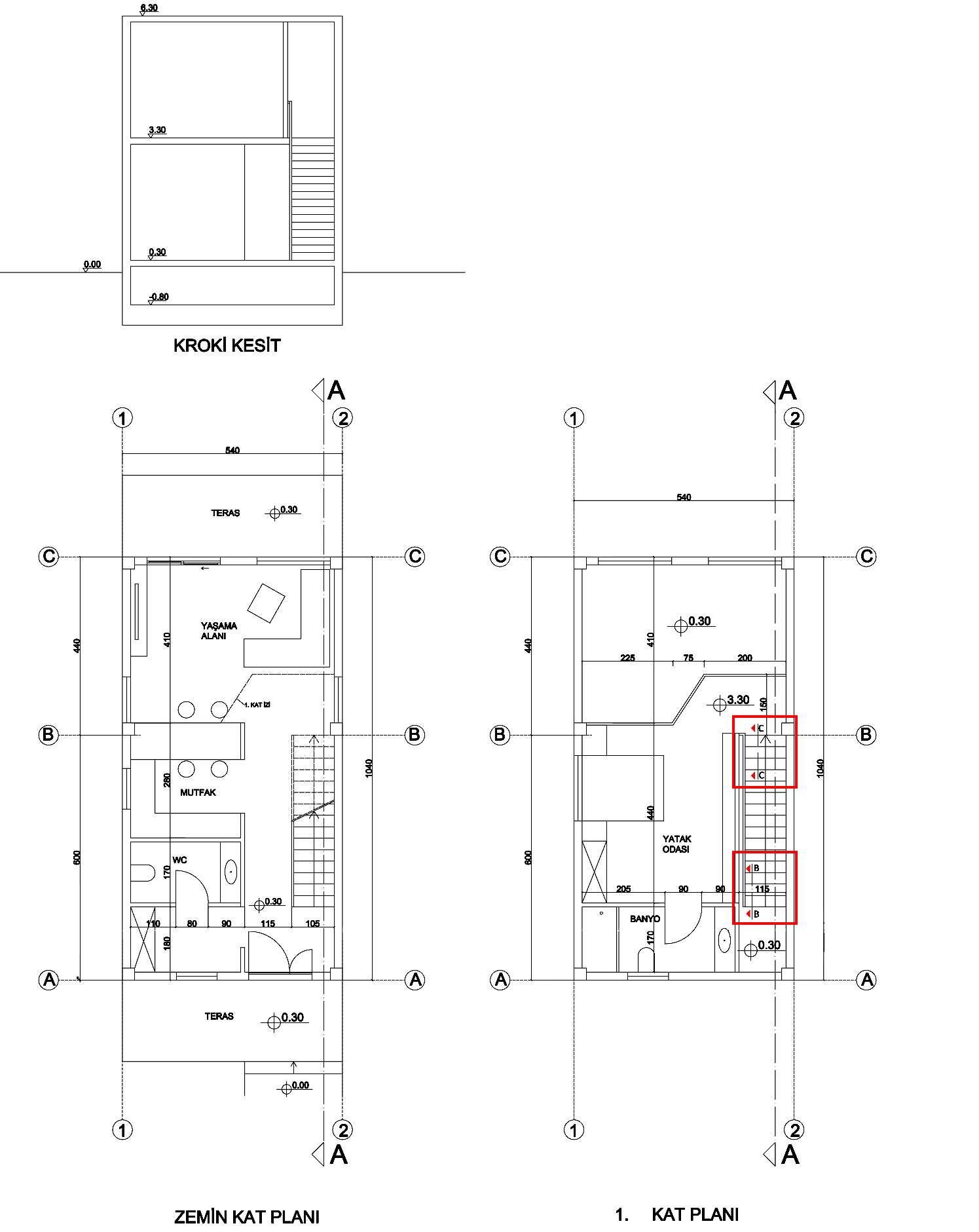 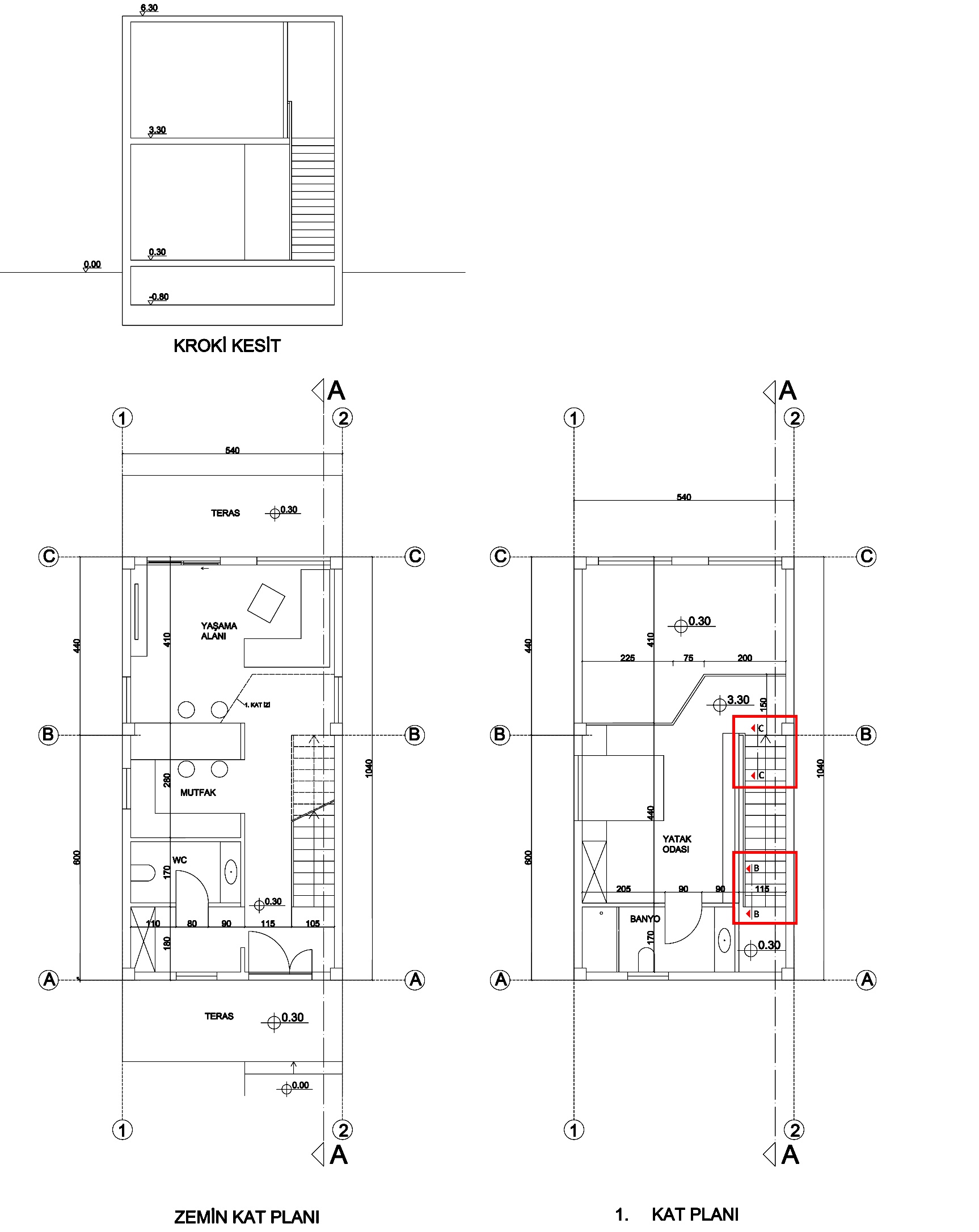 sıra nonoad soyadıad soyadıTEMEL TÜRÜDÖŞEME TÜRÜDUVAR TÜRÜMERDİVEN TÜRÜ111071124HALİL İSMAİLAVANTEKİL TEMELBETONARME KİRİŞLİGAZBETON DUVARAHŞAP KİRİŞLİ213042505RAMAZAN HAKANAÇIŞTEKİL TEMELBETONARME KİRİŞLİGAZBETON DUVARAHŞAP KİRİŞLİ313071015OĞUZHANYILMAZTEKİL TEMELBETONARME KİRİŞLİGAZBETON DUVARAHŞAP KİRİŞLİ414071069AHMET DİNÇERERDEMTEKİL TEMELBETONARME KİRİŞLİGAZBETON DUVARAHŞAP KİRİŞLİ514072003ÇİĞDEMGÜLERTEKİL TEMELBETONARME KİRİŞLİGAZBETON DUVARAHŞAP KİRİŞLİ615071001RUVEYDA SENAÖZDEMİRTEKİL TEMELBETONARME KİRİŞLİGAZBETON DUVARAHŞAP KİRİŞLİ715071013SİNEMBAYINDIRTEKİL TEMELBETONARME KİRİŞLİGAZBETON DUVARAHŞAP KİRİŞLİ815071018BERKE UYGARERDOĞANTEKİL TEMELBETONARME KİRİŞLİGAZBETON DUVARAHŞAP KİRİŞLİ915071046BÜŞRABİLGETEKİL TEMELBETONARME KİRİŞLİGAZBETON DUVARAHŞAP KİRİŞLİ1015071082FURKANÇİÇEKTEKİL TEMELBETONARME KİRİŞLİGAZBETON DUVARAHŞAP KİRİŞLİ1115071101HÜSEYİN FATİHKEÇECİTEK YÖNE SÜREKLİASMOLENGAZBETON DUVARÇELİK KİRİŞLİ1215071127ELİFKILINÇTEK YÖNE SÜREKLİASMOLENGAZBETON DUVARÇELİK KİRİŞLİ1315071708YASEMİNİZLANTEK YÖNE SÜREKLİASMOLENGAZBETON DUVARÇELİK KİRİŞLİ1415071910ŞUARAŞENTÜRKTEK YÖNE SÜREKLİASMOLENGAZBETON DUVARÇELİK KİRİŞLİ1515071911NURDANMUTLUTEK YÖNE SÜREKLİASMOLENGAZBETON DUVARÇELİK KİRİŞLİ1616071002HACI FIRATMELİYETEK YÖNE SÜREKLİASMOLENGAZBETON DUVARÇELİK KİRİŞLİ1716071008YUSUFCENGİZTEK YÖNE SÜREKLİASMOLENGAZBETON DUVARÇELİK KİRİŞLİ1816071044SÜLEYMANDURMUŞTEK YÖNE SÜREKLİASMOLENGAZBETON DUVARÇELİK KİRİŞLİ1916071101İLKAYÇİTAKTEK YÖNE SÜREKLİASMOLENGAZBETON DUVARÇELİK KİRİŞLİ2016071107İPEKAVINCALTEK YÖNE SÜREKLİASMOLENGAZBETON DUVARÇELİK KİRİŞLİsıra nosıra nosıra nonoad soyadıad soyadıad soyadıad soyadıad soyadıad soyadıad soyadıTEMEL TÜRÜTEMEL TÜRÜDÖŞEME TÜRÜDÖŞEME TÜRÜDUVAR TÜRÜDUVAR TÜRÜMERDİVEN TÜRÜMERDİVEN TÜRÜ21212116071501BEYZANURBEYZANURBEYZANURBEYZANURKURŞUNKURŞUNKURŞUNÇİFT YÖNE SÜREKLİÇİFT YÖNE SÜREKLİÇELİKÇELİKGAZBETON DUVARGAZBETON DUVARÇELİK KONSOLÇELİK KONSOL22222216071503BEYZABEYZABEYZABEYZATIRAŞTIRAŞTIRAŞÇİFT YÖNE SÜREKLİÇİFT YÖNE SÜREKLİÇELİKÇELİKGAZBETON DUVARGAZBETON DUVARÇELİK KONSOLÇELİK KONSOL23232316071615BURAKBURAKBURAKBURAKŞENŞENŞENÇİFT YÖNE SÜREKLİÇİFT YÖNE SÜREKLİÇELİKÇELİKGAZBETON DUVARGAZBETON DUVARÇELİK KONSOLÇELİK KONSOL24242416071903ECEMECEMECEMECEMRÜSTEMOĞLURÜSTEMOĞLURÜSTEMOĞLUÇİFT YÖNE SÜREKLİÇİFT YÖNE SÜREKLİÇELİKÇELİKGAZBETON DUVARGAZBETON DUVARÇELİK KONSOLÇELİK KONSOL25252516071909FARNAZFARNAZFARNAZFARNAZGHAFOURIGHAFOURIGHAFOURIÇİFT YÖNE SÜREKLİÇİFT YÖNE SÜREKLİÇELİKÇELİKGAZBETON DUVARGAZBETON DUVARÇELİK KONSOLÇELİK KONSOL26262616072041BATUHANBATUHANBATUHANBATUHANAYDINAYDINAYDINÇİFT YÖNE SÜREKLİÇİFT YÖNE SÜREKLİÇELİKÇELİKGAZBETON DUVARGAZBETON DUVARÇELİK KONSOLÇELİK KONSOL27272717071004SEVİLAYSEVİLAYSEVİLAYSEVİLAYTEKCETEKCETEKCEÇİFT YÖNE SÜREKLİÇİFT YÖNE SÜREKLİÇELİKÇELİKGAZBETON DUVARGAZBETON DUVARÇELİK KONSOLÇELİK KONSOL28282817071019AYŞE CANANAYŞE CANANAYŞE CANANAYŞE CANANÇALIŞKANÇALIŞKANÇALIŞKANÇİFT YÖNE SÜREKLİÇİFT YÖNE SÜREKLİÇELİKÇELİKGAZBETON DUVARGAZBETON DUVARÇELİK KONSOLÇELİK KONSOL29292917071020İREMİREMİREMİREMSAYINSAYINSAYINÇİFT YÖNE SÜREKLİÇİFT YÖNE SÜREKLİÇELİKÇELİKGAZBETON DUVARGAZBETON DUVARÇELİK KONSOLÇELİK KONSOL30303017071021BURAKBURAKBURAKBURAKKARASUKARASUKARASUÇİFT YÖNE SÜREKLİÇİFT YÖNE SÜREKLİÇELİKÇELİKGAZBETON DUVARGAZBETON DUVARÇELİK KONSOLÇELİK KONSOL31313117071026ELİFELİFELİFELİFTAŞCITAŞCITAŞCIRADYE TEMELRADYE TEMELAHŞAPAHŞAPGAZBETON DUVARGAZBETON DUVARÇELİK KİRİŞÇELİK KİRİŞ32323217071036BERKAYBERKAYBERKAYBERKAYPARLAKPARLAKPARLAKRADYE TEMELRADYE TEMELAHŞAPAHŞAPGAZBETON DUVARGAZBETON DUVARÇELİK KİRİŞÇELİK KİRİŞ33333317071044MEHMET ERTUĞRULMEHMET ERTUĞRULMEHMET ERTUĞRULMEHMET ERTUĞRULİNCEİNCEİNCERADYE TEMELRADYE TEMELAHŞAPAHŞAPGAZBETON DUVARGAZBETON DUVARÇELİK KİRİŞÇELİK KİRİŞ34343417071049BESTEBESTEBESTEBESTETEMELKURANTEMELKURANTEMELKURANRADYE TEMELRADYE TEMELAHŞAPAHŞAPGAZBETON DUVARGAZBETON DUVARÇELİK KİRİŞÇELİK KİRİŞ35353517071052YUSUF ORHANYUSUF ORHANYUSUF ORHANYUSUF ORHANERSÜLLÜERSÜLLÜERSÜLLÜRADYE TEMELRADYE TEMELAHŞAPAHŞAPGAZBETON DUVARGAZBETON DUVARÇELİK KİRİŞÇELİK KİRİŞ36363617071067BETÜLBETÜLBETÜLBETÜLİNCEKULİNCEKULİNCEKULRADYE TEMELRADYE TEMELAHŞAPAHŞAPGAZBETON DUVARGAZBETON DUVARÇELİK KİRİŞÇELİK KİRİŞ37373717071068BİLALBİLALBİLALBİLALBÜYÜKBÜYÜKBÜYÜKRADYE TEMELRADYE TEMELAHŞAPAHŞAPGAZBETON DUVARGAZBETON DUVARÇELİK KİRİŞÇELİK KİRİŞ38383817071070ÖZLEMÖZLEMÖZLEMÖZLEMKAYAKAYAKAYARADYE TEMELRADYE TEMELAHŞAPAHŞAPGAZBETON DUVARGAZBETON DUVARÇELİK KİRİŞÇELİK KİRİŞ39393917071072YARENYARENYARENYARENBAHÇEBAHÇEBAHÇERADYE TEMELRADYE TEMELAHŞAPAHŞAPGAZBETON DUVARGAZBETON DUVARÇELİK KİRİŞÇELİK KİRİŞ40404017071074BATUHANBATUHANBATUHANBATUHANGÜZELGÜZELGÜZELRADYE TEMELRADYE TEMELAHŞAPAHŞAPGAZBETON DUVARGAZBETON DUVARÇELİK KİRİŞÇELİK KİRİŞsıra nosıra nosıra nonoad soyadıad soyadıad soyadıad soyadıad soyadıad soyadıTEMEL TÜRÜTEMEL TÜRÜTEMEL TÜRÜDÖŞEME TÜRÜDÖŞEME TÜRÜDUVAR TÜRÜDUVAR TÜRÜMERDİVEN TÜRÜMERDİVEN TÜRÜ41414117071089RABİARABİATOSUNTOSUNTOSUNTOSUNTEKİL TEMELTEKİL TEMELTEKİL TEMELBETONARME KİRİŞLİBETONARME KİRİŞLİTUĞLA DUVARTUĞLA DUVARAHŞAP KİRİŞLİAHŞAP KİRİŞLİ42424217071090TUFANTUFANOKULOKULOKULOKULTEKİL TEMELTEKİL TEMELTEKİL TEMELBETONARME KİRİŞLİBETONARME KİRİŞLİTUĞLA DUVARTUĞLA DUVARAHŞAP KİRİŞLİAHŞAP KİRİŞLİ43434317071093CERENCERENYILDIZYILDIZYILDIZYILDIZTEKİL TEMELTEKİL TEMELTEKİL TEMELBETONARME KİRİŞLİBETONARME KİRİŞLİTUĞLA DUVARTUĞLA DUVARAHŞAP KİRİŞLİAHŞAP KİRİŞLİ44444417071094YUSRAYUSRAKARADAĞKARADAĞKARADAĞKARADAĞTEKİL TEMELTEKİL TEMELTEKİL TEMELBETONARME KİRİŞLİBETONARME KİRİŞLİTUĞLA DUVARTUĞLA DUVARAHŞAP KİRİŞLİAHŞAP KİRİŞLİ45454517071100SAİTSAİTAYHANAYHANAYHANAYHANTEKİL TEMELTEKİL TEMELTEKİL TEMELBETONARME KİRİŞLİBETONARME KİRİŞLİTUĞLA DUVARTUĞLA DUVARAHŞAP KİRİŞLİAHŞAP KİRİŞLİ46464617071107BUSENURBUSENURBAKIRHANBAKIRHANBAKIRHANBAKIRHANTEKİL TEMELTEKİL TEMELTEKİL TEMELBETONARME KİRİŞLİBETONARME KİRİŞLİTUĞLA DUVARTUĞLA DUVARAHŞAP KİRİŞLİAHŞAP KİRİŞLİ47474717071129MÜZEYYENMÜZEYYENKAPUCIKAPUCIKAPUCIKAPUCITEKİL TEMELTEKİL TEMELTEKİL TEMELBETONARME KİRİŞLİBETONARME KİRİŞLİTUĞLA DUVARTUĞLA DUVARAHŞAP KİRİŞLİAHŞAP KİRİŞLİ48484817071141AYŞENURAYŞENURTEKİNTEKİNTEKİNTEKİNTEKİL TEMELTEKİL TEMELTEKİL TEMELBETONARME KİRİŞLİBETONARME KİRİŞLİTUĞLA DUVARTUĞLA DUVARAHŞAP KİRİŞLİAHŞAP KİRİŞLİ49494917071602EZGİEZGİÖZDEMİRÖZDEMİRÖZDEMİRÖZDEMİRTEKİL TEMELTEKİL TEMELTEKİL TEMELBETONARME KİRİŞLİBETONARME KİRİŞLİTUĞLA DUVARTUĞLA DUVARAHŞAP KİRİŞLİAHŞAP KİRİŞLİ50505017071604AYŞE NURAYŞE NURYILDIZYILDIZYILDIZYILDIZTEKİL TEMELTEKİL TEMELTEKİL TEMELBETONARME KİRİŞLİBETONARME KİRİŞLİTUĞLA DUVARTUĞLA DUVARAHŞAP KİRİŞLİAHŞAP KİRİŞLİ51515117071617İLHAMİLHAMBULŞUBULŞUBULŞUBULŞUTEK YÖNE SÜREKLİTEK YÖNE SÜREKLİTEK YÖNE SÜREKLİASMOLENASMOLENTUĞLA DUVARTUĞLA DUVARBETONARME KONSOLBETONARME KONSOL52525217071619YURDA BARIŞYURDA BARIŞOZANCAOZANCAOZANCAOZANCATEK YÖNE SÜREKLİTEK YÖNE SÜREKLİTEK YÖNE SÜREKLİASMOLENASMOLENTUĞLA DUVARTUĞLA DUVARBETONARME KONSOLBETONARME KONSOL53535317071914KATERYNAKATERYNADANYLYSHYNADANYLYSHYNADANYLYSHYNADANYLYSHYNATEK YÖNE SÜREKLİTEK YÖNE SÜREKLİTEK YÖNE SÜREKLİASMOLENASMOLENTUĞLA DUVARTUĞLA DUVARBETONARME KONSOLBETONARME KONSOL54545417071915EYLÜL ELİF SUEYLÜL ELİF SUGÜLERGÜLERGÜLERGÜLERTEK YÖNE SÜREKLİTEK YÖNE SÜREKLİTEK YÖNE SÜREKLİASMOLENASMOLENTUĞLA DUVARTUĞLA DUVARBETONARME KONSOLBETONARME KONSOL55555517072022RÜMEYSARÜMEYSAKUDUBANKUDUBANKUDUBANKUDUBANTEK YÖNE SÜREKLİTEK YÖNE SÜREKLİTEK YÖNE SÜREKLİASMOLENASMOLENTUĞLA DUVARTUĞLA DUVARBETONARME KONSOLBETONARME KONSOL56565618071010EMİNE ZERENEMİNE ZERENSOYALSOYALSOYALSOYALTEK YÖNE SÜREKLİTEK YÖNE SÜREKLİTEK YÖNE SÜREKLİASMOLENASMOLENTUĞLA DUVARTUĞLA DUVARBETONARME KONSOLBETONARME KONSOL57575718071030EMİNEEMİNETÜRALTÜRALTÜRALTÜRALTEK YÖNE SÜREKLİTEK YÖNE SÜREKLİTEK YÖNE SÜREKLİASMOLENASMOLENTUĞLA DUVARTUĞLA DUVARBETONARME KONSOLBETONARME KONSOL58585818071048ELİF BEGÜMELİF BEGÜMKANKAYNARKANKAYNARKANKAYNARKANKAYNARTEK YÖNE SÜREKLİTEK YÖNE SÜREKLİTEK YÖNE SÜREKLİASMOLENASMOLENTUĞLA DUVARTUĞLA DUVARBETONARME KONSOLBETONARME KONSOL59595918071077OĞUZOĞUZELİUZELİUZELİUZELİUZTEK YÖNE SÜREKLİTEK YÖNE SÜREKLİTEK YÖNE SÜREKLİASMOLENASMOLENTUĞLA DUVARTUĞLA DUVARBETONARME KONSOLBETONARME KONSOL60606018071078İPEKİPEKTARİHTARİHTARİHTARİHTEK YÖNE SÜREKLİTEK YÖNE SÜREKLİTEK YÖNE SÜREKLİASMOLENASMOLENTUĞLA DUVARTUĞLA DUVARBETONARME KONSOLBETONARME KONSOLsıra nonononoad soyadıad soyadıad soyadıad soyadıTEMEL TÜRÜTEMEL TÜRÜTEMEL TÜRÜDÖŞEME TÜRÜDÖŞEME TÜRÜDUVAR TÜRÜDUVAR TÜRÜMERDİVEN TÜRÜMERDİVEN TÜRÜ61180710841807108418071084ŞEYMA NURŞEYMA NURDEMİRDEMİRÇİFT YÖNE SÜREKLİÇİFT YÖNE SÜREKLİÇİFT YÖNE SÜREKLİÇELİKÇELİKTUĞLA DUVARTUĞLA DUVARÇELİK KONSOLÇELİK KONSOL62180710901807109018071090ORHANORHANKARADENİZKARADENİZÇİFT YÖNE SÜREKLİÇİFT YÖNE SÜREKLİÇİFT YÖNE SÜREKLİÇELİKÇELİKTUĞLA DUVARTUĞLA DUVARÇELİK KONSOLÇELİK KONSOL63180711011807110118071101TUĞÇETUĞÇEERDİNÇERDİNÇÇİFT YÖNE SÜREKLİÇİFT YÖNE SÜREKLİÇİFT YÖNE SÜREKLİÇELİKÇELİKTUĞLA DUVARTUĞLA DUVARÇELİK KONSOLÇELİK KONSOL64180711101807111018071110UFUKUFUKBALATLIBALATLIÇİFT YÖNE SÜREKLİÇİFT YÖNE SÜREKLİÇİFT YÖNE SÜREKLİÇELİKÇELİKTUĞLA DUVARTUĞLA DUVARÇELİK KONSOLÇELİK KONSOL65180711141807111418071114GAMZEGAMZEDUMANDUMANÇİFT YÖNE SÜREKLİÇİFT YÖNE SÜREKLİÇİFT YÖNE SÜREKLİÇELİKÇELİKTUĞLA DUVARTUĞLA DUVARÇELİK KONSOLÇELİK KONSOL66180711371807113718071137EMİNE SELİNEMİNE SELİNÖZDOĞANÖZDOĞANÇİFT YÖNE SÜREKLİÇİFT YÖNE SÜREKLİÇİFT YÖNE SÜREKLİÇELİKÇELİKTUĞLA DUVARTUĞLA DUVARÇELİK KONSOLÇELİK KONSOL67180711421807114218071142AYŞEAYŞEYAPICIYAPICIÇİFT YÖNE SÜREKLİÇİFT YÖNE SÜREKLİÇİFT YÖNE SÜREKLİÇELİKÇELİKTUĞLA DUVARTUĞLA DUVARÇELİK KONSOLÇELİK KONSOL68180711431807114318071143ASUDE RUVEYDAASUDE RUVEYDAKILIÇKILIÇÇİFT YÖNE SÜREKLİÇİFT YÖNE SÜREKLİÇİFT YÖNE SÜREKLİÇELİKÇELİKTUĞLA DUVARTUĞLA DUVARÇELİK KONSOLÇELİK KONSOL69180711461807114618071146FANAR NASEERFANAR NASEERQASIMQASIMÇİFT YÖNE SÜREKLİÇİFT YÖNE SÜREKLİÇİFT YÖNE SÜREKLİÇELİKÇELİKTUĞLA DUVARTUĞLA DUVARÇELİK KONSOLÇELİK KONSOL70180711471807114718071147FATİMAHFATİMAHJAERLİJAERLİÇİFT YÖNE SÜREKLİÇİFT YÖNE SÜREKLİÇİFT YÖNE SÜREKLİÇELİKÇELİKTUĞLA DUVARTUĞLA DUVARÇELİK KONSOLÇELİK KONSOL71180711491807114918071149KHAVARKHAVARVALIZADAVALIZADARADYE TEMELRADYE TEMELRADYE TEMELAHŞAPAHŞAPTUĞLA DUVARTUĞLA DUVARAHŞAP KİRİŞLİAHŞAP KİRİŞLİ72180716111807161118071611EMİRHANEMİRHANCEYLANCEYLANRADYE TEMELRADYE TEMELRADYE TEMELAHŞAPAHŞAPTUĞLA DUVARTUĞLA DUVARAHŞAP KİRİŞLİAHŞAP KİRİŞLİ73180716121807161218071612SÜLEYMAN SEÇKİNSÜLEYMAN SEÇKİNKURUKURURADYE TEMELRADYE TEMELRADYE TEMELAHŞAPAHŞAPTUĞLA DUVARTUĞLA DUVARAHŞAP KİRİŞLİAHŞAP KİRİŞLİ74180716131807161318071613ÖMER BARIŞÖMER BARIŞKARAKAYAKARAKAYARADYE TEMELRADYE TEMELRADYE TEMELAHŞAPAHŞAPTUĞLA DUVARTUĞLA DUVARAHŞAP KİRİŞLİAHŞAP KİRİŞLİ75180716151807161518071615LEYLALEYLAAKBEYAKBEYRADYE TEMELRADYE TEMELRADYE TEMELAHŞAPAHŞAPTUĞLA DUVARTUĞLA DUVARAHŞAP KİRİŞLİAHŞAP KİRİŞLİ76180716171807161718071617ONUR UTKUONUR UTKUÇERİKÇERİKRADYE TEMELRADYE TEMELRADYE TEMELAHŞAPAHŞAPTUĞLA DUVARTUĞLA DUVARAHŞAP KİRİŞLİAHŞAP KİRİŞLİ77180716181807161818071618ZEYNEPZEYNEPBOZDAMBOZDAMRADYE TEMELRADYE TEMELRADYE TEMELAHŞAPAHŞAPTUĞLA DUVARTUĞLA DUVARAHŞAP KİRİŞLİAHŞAP KİRİŞLİ78180716191807161918071619HİLAL SİMGEHİLAL SİMGEOĞUZOĞUZRADYE TEMELRADYE TEMELRADYE TEMELAHŞAPAHŞAPTUĞLA DUVARTUĞLA DUVARAHŞAP KİRİŞLİAHŞAP KİRİŞLİsıra nonoad soyadıad soyadıTEMEL TÜRÜDÖŞEME TÜRÜDUVAR TÜRÜMERDİVEN TÜRÜ7918071701ALEYNAAKMİLÇİFT YÖNE SÜREKLİÇELİKTUĞLA DUVARBETONARME KONSOL8018071903MOHAMADMAHMUDÇİFT YÖNE SÜREKLİÇELİKTUĞLA DUVARBETONARME KONSOL8119071049ESRAYÜCEÇİFT YÖNE SÜREKLİÇELİKTUĞLA DUVARBETONARME KONSOL8219071077CEMGÜRALÇİFT YÖNE SÜREKLİÇELİKTUĞLA DUVARBETONARME KONSOL8319071125ESMA GİZEMAKBABAÇİFT YÖNE SÜREKLİÇELİKTUĞLA DUVARBETONARME KONSOL8419071129AYŞE İREMONGANÇİFT YÖNE SÜREKLİÇELİKTUĞLA DUVARBETONARME KONSOL8519071139ELİF ÖZGEÇİLKOPARANÇİFT YÖNE SÜREKLİÇELİKTUĞLA DUVARBETONARME KONSOL8619071908MUHAMMEDAHMETOĞLUÇİFT YÖNE SÜREKLİÇELİKTUĞLA DUVARBETONARME KONSOL8719071925ABDULMALEKHASIRCIÇİFT YÖNE SÜREKLİÇELİKTUĞLA DUVARBETONARME KONSOL88ÇİFT YÖNE SÜREKLİÇELİKTUĞLA DUVARBETONARME KONSOL89ÇİFT YÖNE SÜREKLİÇELİKTUĞLA DUVARBETONARME KONSOL